BINGO SHOWBINGO SHOWBINGO SHOWBINGO SHOW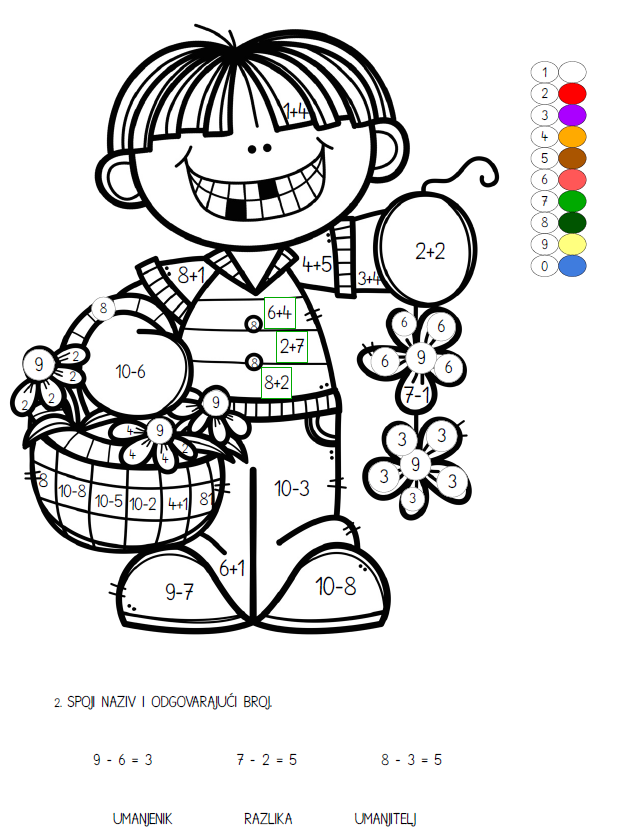 OBOJI LIK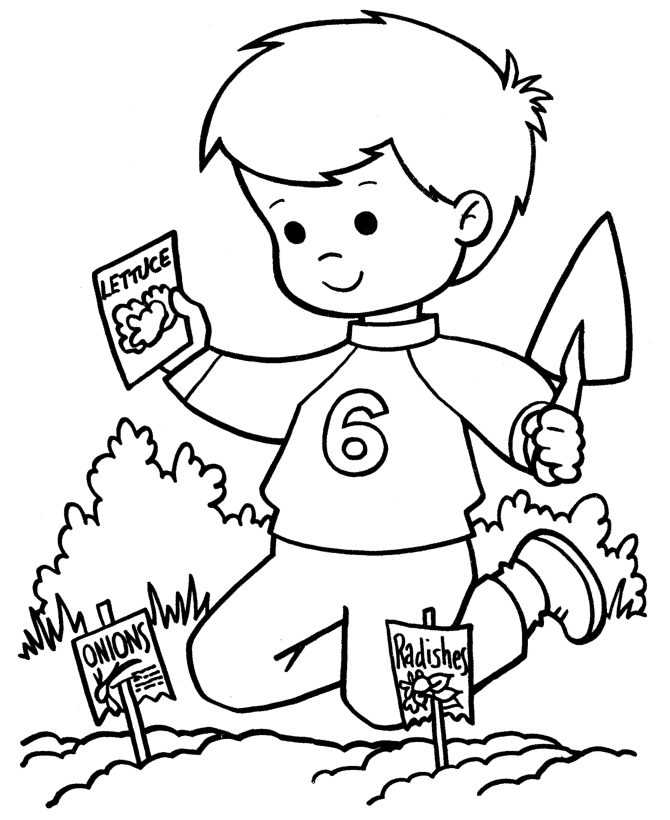 SPOJI TOČKE RAVNOM CRTOMX                           XZBROJI:3+7=4+2=1+8=NAPIŠI BROJEVE KOJI NEDOSTAJU__  19  __ODUZMI:9-6=10-2=6-5=ZAOKRUŽI TIJELO KOJE IMA JEDNU ZAKRIVLJENU PLOHU.OBOJI LIKSPOJI TOČKE RAVNOM CRTOMX                           XZBROJI:3+7=4+2=1+8=NAPIŠI BROJEVE KOJI NEDOSTAJU__  19  __ODUZMI:9-6=10-2=6-5=ZAOKRUŽI TIJELO KOJE IMA JEDNU ZAKRIVLJENU PLOHU.OBOJI LIKSPOJI TOČKE RAVNOM CRTOMX                           XZBROJI:3+7=4+2=1+8=NAPIŠI BROJEVE KOJI NEDOSTAJU__  19  __ODUZMI:9-6=10-2=6-5=ZAOKRUŽI TIJELO KOJE IMA JEDNU ZAKRIVLJENU PLOHU.OBOJI LIKSPOJI TOČKE RAVNOM CRTOMX                           XZBROJI:3+7=4+2=1+8=NAPIŠI BROJEVE KOJI NEDOSTAJU__  19  __ODUZMI:9-6=10-2=6-5=ZAOKRUŽI TIJELO KOJE IMA JEDNU ZAKRIVLJENU PLOHU.